                                   Π Ρ Ο ΚΗ Ρ Υ Ξ ΗΘέμα:	Πρόσκληση εκδήλωσης ενδιαφέροντος για μίσθωση Λεωφορείου για  την μεταφορά  των μαθητών της  Β΄,Γ΄ Λυκείου του  5ου ΕΠΑ.Λ. Ηρακλείου   στο   οινοποιείο Δουλουφάκη στις Δαφνές  Ηρακλείου.	Ο Διευθυντής του  5ου  ΕΠΑ.Λ. Ηρακλείου  ζητά την εκδήλωση ενδιαφέροντος από όλους τους ενδιαφερόμενους για την κατάθεση προσφορών για την παραπάνω μετακίνηση, στις Δαφνές.Γενικά χαρακτηριστικά του προγράμματοςΗ μετακίνηση θα πραγματοποιηθεί στις 19/10/2022. Προβλέπεται να συμμετάσχουν 55 μαθητές και 3   συνοδοί καθηγητές αντίστοιχα.Προορισμός: ΔΑΦΝΕΣ α) Μετάβαση από Ηράκλειο από 5ο ΕΠΑΛ Ηρακλείου,στις 8:30 και επιστροφή το αργότερο 12:45.β) Τα λεωφορεία θα πρέπει να διαθέτουν όλες τις προβλεπόμενες από την κείμενη νομοθεσία προδιαγραφές (να έχουν ελεγχθεί από το ΚΤΕΟ, να είναι εφοδιασμένα με τα απαιτούμενα έγγραφα καταλληλότητας οχήματος, την επαγγελματική άδεια οδήγησης, ελαστικά σε καλή κατάσταση, πλήρως κλιματιζόμενα κλπ.), καθώς και να πληρούν όλες τις προϋποθέσεις ασφάλειας για τη μετακίνηση μαθητών (ζώνες ασφάλειας, έμπειροι οδηγοί κλπ.).Υποχρεωτική Ασφάλιση Ευθύνης Διοργανωτή, όπως ορίζει η κείμενη νομοθεσία, καθώς και πρόσθετη ασφάλιση ( να επισυνάπτατε η κάλυψη) για περίπτωση ατυχήματος ή ασθένειας μαθητή ή συνοδού καθηγητή και μεταφορά του, εάν παραστεί ανάγκη.Αντιμετώπιση περίπτωσης μη πραγματοποίησης του προγράμματος, λόγω ανωτέρας βίας (καιρικές συνθήκες, κλπ).Άδεια λειτουργίας του τουριστικού πρακτορείου (ειδικό σήμα λειτουργίας του Ε.Ο.Τ).Ότι υπάρχει στην προσφορά να επιβεβαιώνεται γραπτώς.Για τις παραπάνω υπηρεσίες ζητείται η τελική συνολική τιμή με ΦΠΑ .Με την προσφορά θα κατατεθεί από το ταξιδιωτικό γραφείο απαραιτήτως και υπεύθυνη δήλωση ότι διαθέτει το ειδικό σήμα λειτουργίας τουριστικού γραφείου, το οποίο πρέπει να βρίσκεται σε ισχύ.Τα ενδιαφερόμενα πρακτορεία καλούνται να υποβάλουν στη Διεύθυνση του Σχολείου σφραγισμένες προσφορές σε κλειστούς φακέλους , το αργότερο μέχρι την Πέμπτη  05/10/2022 ώρα 11:00 π.μ.  που θα περιγράφουν αναλυτικά τις προσφερόμενες υπηρεσίες και τις επιπλέον ενδεχόμενες βελτιωτικές προτάσεις και θα είναι σύμφωνες με την Υ.Α 129287/Γ2/2011 (Β΄2769) και τη σχετική νομοθεσία. Η αξιολόγηση των προσφορών θα γίνει από την αρμόδια Επιτροπή την ίδια ημέρα Πέμπτη  05/10/2022   και ώρα 12:00 μ.μ. στο Γραφείο του Διευθυντή του 5ου  ΕΠΑ.Λ. Ηρακλείου.Ο ΔΙΕΥΘΥΝΤΗΣΠΑΠΑΔΟΓΙΩΡΓΑΚΗΣ ΚΩΝΣΤΑΝΤΙΝΟΣ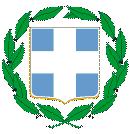 ΕΛΛΗΝΙΚΗ ΔΗΜΟΚΡΑΤΙΑ                ΥΠΟΥΡΓΕΙΟ ΠΑΙΔΕΙΑΣ & ΘΡΗΣΚΕΥΜΑΤΩΝΠΕΡΙΦΕΡΕΙΑΚΗ Δ/ΝΣΗ Π/ΘΜΙΑΣΚΑΙ Δ/ΘΜΙΑΣ ΕΚΠ/ΣΗΣ ΚΡΗΤΗΣΔ/ΝΣΗ Δ/ΘΜΙΑΣ ΕΚΠ/ΣΗΣ Ν.ΗΡΑΚΛΕΙΟΥ5ο ΕΠΑ.Λ. ΗΡΑΚΛΕΙΟΥ: ΗΦΑΙΣΤΟΥ 7 & ΣΥΒΡΙΤΟΥ 4ΚΑΜΙΝΙΑ Τ.Κ. 71303        Πληροφορίες :Παπαδογιωργάκης  Κων/νος            2810318130   fax : 2810313342            e-mail: mail@5epal-irakl.ira.sch.grΗράκλειο  03/10/2022                                            Αρ. πρωτ.: 802